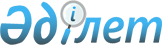 "Ұлттық бірыңғай тестілеуді өткізу және "Ұлттық бірыңғай тестілеу тапсырғаны туралы сертификат беру" мемлекеттік көрсетілетін қызмет қағидаларын бекіту туралы" Қазақстан Республикасы Білім және ғылым министрінің 2017 жылғы 2 мамырдағы № 204 бұйрығына өзгеріс енгізу туралыҚазақстан Республикасы Ғылым және жоғары білім министрінің 2023 жылғы 10 шiлдедегi № 310 бұйрығы. Қазақстан Республикасының Әділет министрлігінде 2023 жылғы 13 шiлдеде № 33073 болып тіркелді
      БҰЙЫРАМЫН:
      1. "Ұлттық бірыңғай тестілеуді өткізу және "Ұлттық бірыңғай тестілеу тапсырғаны туралы сертификат беру" мемлекеттік көрсетілетін қызмет қағидаларын бекіту туралы" Қазақстан Республикасы Білім және ғылым министрінің 2017 жылғы 2 мамырдағы № 204 бұйрығына (Нормативтік құқықтық актілерді мемлекеттік тіркеу тізілімінде № 15173 болып тіркелген) мынадай өзгеріс енгізілсін:
      көрсетілген бұйрықпен бекітілген Ұлттық бірыңғай тестілеуді өткізу және "Ұлттық бірыңғай тестілеу тапсырғаны туралы сертификат беру" мемлекеттік көрсетілетін қызмет қағидаларында:
      Ұлттық бірыңғай тестілеуді өткізу және "Ұлттық бірыңғай тестілеу тапсырғаны туралы сертификат беру" мемлекеттік көрсетілетін қызмет қағидаларына 1-қосымша осы бұйрыққа қосымшаға сәйкес редакцияда жазылсын.
      2. Қазақстан Республикасы Ғылым және жоғары білім министрлігінің Жоғары және жоғары оқу орнынан кейінгі білім комитеті Қазақстан Республикасының заңнамасында белгіленген тәртіппен:
      1) осы бұйрықтың Қазақстан Республикасы Әділет министрлігінде мемлекеттік тіркелуін;
      2) осы бұйрық ресми жарияланғаннан кейін оны Қазақстан Республикасы Ғылым және жоғары білім министрлігінің ресми интернет-ресурсында орналастыруды;
      3) осы бұйрық мемлекеттік тіркеуден өткеннен кейін он жұмыс күні ішінде Қазақстан Респуликасы Ғылым және жоғары білім министрлігінің Заң департаментіне осы тармақтың 1) және 2) тармақшаларында көзделген іс-шаралардың орындалуы туралы мәліметтерді ұсынуды қамтамасыз етсін.
      3. Осы бұйрықтың орындалуын бақылау жетекшілік ететін Қазақстан Республикасының Ғылым және жоғары білім вице-министріне жүктелсін.
      4. Осы бұйрық алғашқы ресми жарияланған күнінен кейін қолданысқа енгізіледі. Ұлттық бірыңғай тестілеудің бейіндік пәндері көрсетілген білім беру бағдарламалары топтарының тізбесі
					© 2012. Қазақстан Республикасы Әділет министрлігінің «Қазақстан Республикасының Заңнама және құқықтық ақпарат институты» ШЖҚ РМК
				
      Қазақстан РеспубликасыныңҒылым және жоғары білім министрі

С. Нурбек
Қазақстан Республикасының
Ғылым және жоғары
білім министрі
2023 жылғы 10 шілдедегі
№ 310 бұйрығына
қосымшаҰлттық бірыңғай тестілеуді
өткізу және "Ұлттық бірыңғай
тестілеу тапсырғаны туралы
сертификат беру" мемлекеттік
көрсетілетін қызмет 
қағидаларына
1-қосымша
Білім беру бағдарламасы тобының нөмірі
Білім беру бағдарламалары тобы
Бейіндік пәндер
Бейіндік пәндер
Білім беру бағдарламасы тобының нөмірі
Білім беру бағдарламалары тобы
1 бейіндік пән
2 бейіндік пән
В001
Педагогика және психология
Биология
География
В002
Мектепке дейінгі оқыту және тәрбиелеу
Биология
География
В003
Бастауышта оқыту педагогикасы мен әдістемесі
Биология
География
В004
Бастапқы әскери дайындық мұғалімдерін даярлау
Шығармашылық емтихан
Шығармашылық емтихан
В005
Дене шынықтыру мұғалімдерін даярлау
Шығармашылық емтихан
Шығармашылық емтихан
В006
Музыка мұғалімдерін даярлау
Шығармашылық емтихан
Шығармашылық емтихан
В007
Көркем еңбек және сызу мұғалімдерін даярлау
Шығармашылық емтихан
Шығармашылық емтихан
В008
Құқық және экономика негіздері мұғалімдерін даярлау
Дүниежүзі тарихы
География
В009
Математика мұғалімдерін даярлау
Математика
Физика
В010
Физика мұғалімдерін даярлау
Физика
Математика
В011
Информатика мұғалімдерін даярлау
Математика
Информатика
В012
Химия мұғалімдерін даярлау
Химия
Биология
В013
Биология мұғалімдерін даярлау
Биология
Химия
В014
География мұғалімдерін даярлау
География
Дүниежүзі тарихы
В015
Гуманитарлық пәндер мұғалімдерін даярлау
Дүниежүзі тарихы
География
В016
Қазақ тілі мен әдебиеті мұғалімдерін даярлау
Қазақ тілі
Қазақ әдебиеті
В017
Орыс тілі мен әдебиеті мұғалімдерін даярлау
Орыс тілі
Орыс әдебиеті
В018
Шет тілі мұғалімдерін даярлау
Шетел тілі
Дүниежүзі тарихы
В019
Әлеуметтік педагогтарды даярлау
Биология
География
В020
Арнайы педагогика
Биология
География
В021
Орындаушылық өнер
Шығармашылық емтихан
Шығармашылық емтихан
В022
Музыкатану
Шығармашылық емтихан
Шығармашылық емтихан
В023
Режиссура, арт-менеджмент
Шығармашылық емтихан
Шығармашылық емтихан
В024
Өнертану
Шығармашылық емтихан
Шығармашылық емтихан
В025
Дирижирлеу
Шығармашылық емтихан
Шығармашылық емтихан
В026
Композиция
Шығармашылық емтихан
Шығармашылық емтихан
В027
Театр өнері
Шығармашылық емтихан
Шығармашылық емтихан
В028
Хореография
Шығармашылық емтихан
Шығармашылық емтихан
В029
Аудиовизуалды құрылғылар және медиа өндіріс
Шығармашылық емтихан
Шығармашылық емтихан
В030
Бейнелеу өнері
Шығармашылық емтихан
Шығармашылық емтихан
В031
Сән, дизайн
Шығармашылық емтихан
Шығармашылық емтихан
В032
Философия және этика
Дүниежүзі тарихы
География
В033
Дінтану және теология
Шығармашылық емтихан
Шығармашылық емтихан
В034
Тарих
Дүниежүзі тарихы
География
В134
Археология және этнология
Дүниежүзі тарихы
География
В035
Түркітану 
Дүниежүзі тарихы
Шетел тілі
В135
Шығыстану
Дүниежүзі тарихы
Шетел тілі
В036
Аударма ісі
Шетел тілі
Дүниежүзі тарихы
В037
Филология
Қазақ/Орыс тілі
Қазақ/Орыс әдебиеті
В038
Әлеуметтану
Математика
География
В039
Мәдениеттану
Дүниежүзі тарихы
Шетел тілі
В040
Саясаттану
Дүниежүзі тарихы
Шетел тілі
В140
Халықаралық қатынастар және дипломатия
Дүниежүзі тарихы
Шетел тілі
В041
Психология
Биология
География
В042
Журналистика және репортер ісі
Шығармашылық емтихан
Шығармашылық емтихан
В043
Кітапхана ісі, ақпараттарды өңдеу және мұрағат ісі
Қазақ/Орыс тілі
Қазақ/Орыс әдебиеті
В044
Менеджмент және басқару
Математика
География
В045
Аудит және салық салу
Математика
География
В145
Мемлекеттік аудит
Математика
География
В046
Қаржы, экономика, банк және сақтандыру ісі
Математика
География
В047
Маркетинг және жарнама
Математика
География
В048
Еңбек дағдылары
Математика
География
В049
Құқық
Дүниежүзі тарихы
Құқық негіздері
В050
Биологиялық және сабақтас ғылымдар
Биология
Химия
В051
Қоршаған орта
Биология
География
В052
Жер туралы ғылым
Математика
География
В053
Химия
Химия
Биология
В054
Физика
Физика
Математика
В055
Математика және статистика
Математика
Физика
В056
Механика
Математика
Физика
В057
Ақпараттық технологиялар
Математика
Информатика
В058
Ақпараттық қауіпсіздік
Математика
Информатика
В059
Коммуникациялар және коммуникациялық технологиялар
Математика
Физика
В060
Химиялық инженерия және процестер
Химия
Физика
В061
Материалтану және технологиялар
Математика
Физика
В062
Электр техникасы және энергетика
Математика
Физика
В063
Электр техникасы және автоматтандыру
Математика
Физика
В064
Механика және металл өңдеу
Математика
Физика
В065
Көлік техникасы және технологиялар
Математика
Физика
В066
Теңіз көлігі және технологиялары
Математика
Физика
В067
Әуе көлігі және технологиялары
Математика
Физика
В167
Ұшу аппараттары мен қозғалтқыштарды ұшуда пайдалану **********
Математика
Физика
В068
Азық-түлік өнімдерінің өндірісі
Биология
Химия
В069
Материалдар өндірісі (шыны, қағаз, пластик, ағаш)
Математика
Физика
В070
Тоқыма: киім, аяқ киім және былғары бұйымдары
Математика
Физика
В071
Тау-кен ісі және пайдалы қазбаларды өндіру
Математика
Физика
В072
Фармацевтикалық өндіріс технологиясы
Химия
Биология
В073
Сәулет
Шығармашылық емтихан
Шығармашылық емтихан
В173
Гидромелиорация
Математика
Физика
В074
Қала құрылысы, құрылыс жұмыстары және азаматтық құрылыс
Математика
Физика
В075
Кадастр және жерге орналастыру
Математика
География
В175
Сумен қамтамасыз ету және суды бұру
Математика
Физика
В076
Стандарттау, сертификаттау және метрология (сала бойынша)
Математика
Физика
В176
Гидротехникалық құрылыс және су ресурстарын басқару
Математика
Физика
В077
Өсімдік шаруашылығы
Биология
Химия
В078
Мал шаруашылығы
Биология
Химия
В079
Орман шаруашылығы
Биология
География
В080
Балық шаруашылығы
Биология
Химия
В081
Жерге орналастыру
Математика
Физика
В183
Агроинженерия
Математика
Физика
В082
Су ресурстары және суды пайдалану
Математика
Физика
В083
Ветеринария
Биология
Химия
В084
Мейіргер ісі
Биология
Химия
В085
Фармация
Биология
Химия
ВМ086
Медицина
Биология
Химия
ВМ087
Стоматология
Биология
Химия
ВМ088
Педиатрия
Биология
Химия
В089
Қоғамдық денсаулық сақтау
Биология
Химия
ВМ089
Медициналық-профилактикалық іс
Биология
Химия
В090
Әлеуметтік жұмыс
Биология
География
В091
Туризм
География
Шетел тілі
В092
Тынығу
Шығармашылық емтихан
Шығармашылық емтихан
В093
Мейрамхана ісі және мейманхана бизнесі
География
Шетел тілі
В094
Санитарлық-профилактикалық іс-шаралар
Математика
Физика
В095
Көлік қызметтері
Математика
География
В096
Құқық қорғау қызметі
Дүниежүзі тарихы
Құқық негіздері
В097
Өрт қауіпсіздігі
Математика
Физика